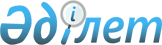 О внесении изменений в решение Каратобинского районного маслихата от 23 декабря 2015 года № 37-3 "О районном бюджете на 2016-2018 годы"
					
			Утративший силу
			
			
		
					Решение Каратобинского районного маслихата Западно-Казахстанской области от 21 сентября 2016 года № 6-1. Зарегистрировано Департаментом юстиции Западно-Казахстанской области 11 октября 2016 года № 4568. Утратило силу решением маслихата Каратобинского района Западно-Казахстанской области от 7 июня 2017 года № 11-9
      Сноска. Утратило силу решением маслихата Каратобинского района Западно-Казахстанской области от 07.06.2017 № 11-9 (действие со дня первого официального опубликования).

      В соответствии с Бюджетным кодексом Республики Казахстан от 4 декабря 2008 года, Законом Республики Казахстан "О местном государственном управлении и самоуправлении в Республике Казахстан" от 23 января 2001 года районный маслихат РЕШИЛ:

      1. Внести в решение Каратобинского районного маслихата от 23 декабря 2015 года №37-3 "О районном бюджете на 2016-2018 годы" (зарегистрированное в Реестре государственной регистрации нормативных правовых актов № 4234, опубликованное 22 января 2016 года в газете "Қаратөбе өңірі") следующие изменения:

      пункт 1 изложить в следующей редакции:

      "1. Утвердить районный бюджет на 2016-2018 годы согласно приложениям 1, 2 и 3 соответственно, в том числе на 2016 год в следующем объеме:

      1) доходы – 2 819 150 тысяч тенге:

      налоговые поступления – 231 661 тысяча тенге;

      неналоговые поступления – 5 817 тысяч тенге;

      поступления от продажи основного капитала – 1 808 тысяч тенге;

      поступления трансфертов – 2 579 864 тысячи тенге;

      2) затраты – 2 819 229 тысяч тенге;

      3) чистое бюджетное кредитование – 52 043 тысячи тенге:

      бюджетные кредиты – 70 077 тысяч тенге; 

      погашение бюджетных кредитов – 18 034 тысячи тенге;

      4) сальдо по операциям с финансовыми активами – 5 500 тысяч тенге:

      приобретение финансовых активов – 5 500 тысяч тенге;

      поступления от продажи финансовых активов государства – 0 тенге;

      5) дефицит (профицит) бюджета – -57 622 тысячи тенге;

      6) финансирование дефицита (использование профицита) бюджета – 57 622 тысячи тенге;

      поступление займов – 69 993 тысячи тенге;

      погашение займов – 18 034 тысячи тенге;

      используемые остатки бюджетных средств – 5 663 тысячи тенге.";

      приложения 1, 5 к указанному решению изложить в новой редакции согласно приложениям 1, 2 к настоящему решению 

      2. Руководителю аппарата Каратобинского районного маслихата (Жангазиев Ж.) обеспечить государственную регистрацию данного решения в органах юстиции, его официальное опубликование в информационно-правовой системе "Әділет" и в средствах массовой информации. 

      3. Настоящее решение вводится в действие с 1 января 2016 года. Районный бюджет на 2016 год
      тысяч тенге Перечень бюджетных программ аппарата акима сельских округов по Каратобинскому району на 2016 год
					© 2012. РГП на ПХВ «Институт законодательства и правовой информации Республики Казахстан» Министерства юстиции Республики Казахстан
				
      Председатель сессии

К.Жумагалиев

      Секретарь маслихата

К.Суйеугалиев
Приложение 1
к решению Каратобинского
 районного маслихата
от 21 сентября 2016 года № 6-1Приложение 1
к решению Каратобинского
районного маслихата
от 23декабря 2015 года №37-3
Категория
Категория
Категория
Категория
Категория
Сумма
Класс
Класс
Класс
Класс
Сумма
Подкласс
Подкласс
Подкласс
Сумма
Специфика
Специфика
Сумма
Наименование
Сумма
1
2
3
4
5
6
1) Доходы
2 819 150
1
Налоговые поступления
231 661
01
Подоходный налог
107 046
2
Индивидуальный подоходный налог
107 046
03
Социальный налог
105 410
1
Социальный налог
105 410
04
Налоги на собственность
15 962
1
Налоги на имущество
4 967
3
Земельный налог
625
4
Налог на транспортные средства
9 195
5
Единый земельный налог
1 175
05
Внутренние налоги на товары, работы и услуги
2 363
2
Акцизы
336
3
Поступления за использование природных и других ресурсов
42
4
Сборы за ведение предпринимательской и профессиональной деятельности 
1 985
08
Обязательные платежи, взимаемые за совершение юридически значимых действий и (или) выдачу документов уполномоченными на то государственными органами или должностными лицами
880
1
Государственная пошлина
880
2
Неналоговые поступления
5 817
01
Доходы от государственной собственности
4 517
5
Доходы от аренды имущества, находящегося в государственной собственности
4 517
06
Прочие неналоговые поступления
1 300
1
Прочие неналоговые поступления
1 300
3
Поступления от продажи основного капитала
1 808
03
Продажа земли и нематериальных активов
1 808
1
Продажа земли
1 808
4
Поступления трансфертов
2 579 864
02
Трансферты из вышестоящих органов государственного управления
2 579 864
2
Трансферты из областного бюджета
2 579 864
функциональная группа
функциональная группа
функциональная группа
функциональная группа
функциональная группа
Сумма
функциональная подгруппа
функциональная подгруппа
функциональная подгруппа
функциональная подгруппа
Сумма
Администратор бюджетных программ
Администратор бюджетных программ
Администратор бюджетных программ
Сумма
Программа
Программа
Сумма
Наименование
Сумма
2) Затраты
2 819 229
01
Государственные услуги общего характера
245 779
1
Представительные, исполнительные и другие органы, выполняющие общие функции государственного управления
205 782
112
Аппарат маслихата района (города областного значения)
23 129
001
Услуги по обеспечению деятельности маслихата района (города областного значения)
21 167
003
Капитальные расходы государственного органа
1 962
122
Аппарат акима района (города областного значения)
72 572
001
Услуги по обеспечению деятельности акима района
 (города областного значения)
67 452
003
Капитальные расходы государственного органа
5 120
123
Аппарат акима района в городе, города районного значения, поселка, села, сельского округа
110 081
001
Услуги по обеспечению деятельности акима района в городе, города районного значения, поселка, села, сельского округа
110 081
022
Капитальные расходы государственного органа
0
2
Финансовая деятельность
7 777
459
Отдел экономики и финансов района (города областного значения)
7 777
003
Проведение оценки имущества в целях налогообложения
377
028
Приобретение имущества в коммунальную собственность
7 400
9
Прочие государственные услуги общего характера
32 220
458
Отдел жилищно-коммунального хозяйства, пассажирского транспорта и автомобильных дорог района (города областного значения)
14 191
001
Услуги по реализации государственной политики на местном уровне в области жилищно-коммунального хозяйства, пассажирского транспорта и автомобильных дорог
11 391
013
Капитальные расходы государственного органа
2 800
459
Отдел экономики и финансов района (города областного значения)
18 029
001
Услуги по реализации государственной политики в области формирования и развития экономической политики, государственного планирования, исполнения бюджета и управления коммунальной собственностью района (города областного значения)
17 679
015
Капитальные расходы государственного органа
350
02
Оборона
6 490
1
Военные нужды
4 521
122
Аппарат акима района (города областного значения)
4 521
005
Мероприятия в рамках исполнения всеобщей воинской обязанности
4 521
2
Организация работы по чрезвычайным ситуациям
1 969
122
Аппарат акима района (города областного значения)
1 969
006
Предупреждение и ликвидация чрезвычайных ситуаций масштаба района (города областного значения)
1 969
04
Образование
1 871 258
1
Дошкольное воспитание и обучение
167 333
464
Отдел образования района (города областного значения)
167 333
009
Обеспечение деятельности организаций дошкольного воспитания и обучения
137 360
040
Реализация государственного образовательного заказа в дошкольных организациях образования
29 973
2
Начальное, основное среднее и общее среднее образование
1 613 274
123
Аппарат акима района в городе, города районного значения, поселка, села, сельского округа
1 351
005
Организация бесплатного подвоза учащихся до школы и обратно в сельской местности
1 351
457
Отдел культуры, развития языков, физической культуры и спорта района (города областного значения)
34 478
017
Дополнительное образование для детей и юношества по спорту
34 478
464
Отдел образования района (города областного значения)
1 577 445
003
Общеобразовательное обучение
1 488 935
006
Дополнительное образование для детей
88 510
9
Прочие услуги в области образования
90 651
464
Отдел образования района (города областного значения)
90 651
001
Услуги по реализации государственной политики на местном уровне в области образования
7 562
004
Информатизация системы образования в государственных учреждениях образования района (города областного значения)
2 884
005
Приобретение и доставка учебников, учебно-методических комплексов для государственных учреждений образования района (города областного значения)
18 652
007
Проведение школьных олимпиад, внешкольных мероприятий и конкурсов районного (городского) масштаба
251
015
Ежемесячные выплаты денежных средств опекунам (попечителям) на содержание ребенка-сироты (детей-сирот), и ребенка (детей), оставшегося без попечения родителей
3 530
029
Обследование психического здоровья детей и подростков и оказание психолого-медико-педагогической консультативной помощи населению
11 212
067
Капитальные расходы подведомственных государственных учреждений и организаций
46 560
05
Здравоохранение
393
9
Прочие услуги в области здравоохранения
393
123
Аппарат акима района в городе, города районного значения, поселка, села, сельского округа
393
002
Организация в экстренных случаях доставки тяжелобольных людей до ближайшей организации здравоохранения, оказывающей врачебную помощь
393
06
Социальная помощь и социальное обеспечение
154 231
1
Социальное обеспечение
29 368
451
Отдел занятости и социальных программ района (города областного значения)
28 293
005
Государственная адресная социальная помощь
3 193
016
Государственные пособия на детей до 18 лет
25 100
464
Отдел образования района (города областного значения)
1 075
030
Содержание ребенка (детей), переданного патронатным воспитателям
1 075
2
Социальная помощь
106 316
451
Отдел занятости и социальных программ района (города областного значения)
106 316
002
Программа занятости
28 572
006
Оказание жилищной помощи
1 500
007
Социальная помощь отдельным категориям нуждающихся граждан по решениям местных представительных органов
36 084
010
Материальное обеспечение детей-инвалидов, воспитывающихся и обучающихся на дому
2 291
014
Оказание социальной помощи нуждающимся гражданам на дому
25 512
017
Обеспечение нуждающихся инвалидов обязательными гигиеническими средствами и предоставление услуг специалистами жестового языка, индивидуальными помощниками в соответствии с индивидуальной программой реабилитации инвалида
9 541
023
Обеспечение деятельности центров занятости населения
2 816
9
Прочие услуги в области социальной помощи и социального обеспечения
18 547
451
Отдел занятости и социальных программ района (города областного значения)
18 434
001
Услуги по реализации государственной политики на местном уровне в области обеспечения занятости и реализации социальных программ для населения
16 306
011
Оплата услуг по зачислению, выплате и доставке пособий и других социальных выплат
1 505
021
Капитальные расходы государственного органа
623
458
Отдел жилищно-коммунального хозяйства, пассажирского транспорта и автомобильных дорог района (города областного значения)
113
050
Реализация Плана мероприятий по обеспечению прав и улучшению качества жизни инвалидов в Республике Казахстан на 2012 – 2018 годы
113
07
Жилищно-коммунальное хозяйство
98 557
1
Жилищное хозяйство
22 200
458
Отдел жилищно-коммунального хозяйства, пассажирского транспорта и автомобильных дорог района (города областного значения)
200
003
Организация сохранения государственного жилищного фонда
200
466
Отдел архитектуры, градостроительства и строительства района (города областного значения)
22 000
004
Проектирование, развитие (или) обустройство инженерно-коммуникационный инфраструктуры
22 000
2
Коммунальное хозяйство
65 817
466
Отдел архитектуры, градостроительства и строительства района (города областного значения)
65 817
005
Развитие коммунального хозяйства
65 817
3
Благоустройство населенных пунктов
10 540
123
Аппарат акима района в городе, города районного значения, поселка, села, сельского округа
10 540
008
Освещение улиц населенных пунктов
10 460
009
Обеспечение санитарии населенных пунктов
0
011
Благоустройство и озеленение населенных пунктов
80
08
Культура, спорт, туризм и информационное пространство
268 076
1
Деятельность в области культуры
134 520
457
Отдел культуры, развития языков, физической культуры и спорта района (города областного значения)
134 520
003
Поддержка культурно-досуговой работы
134 520
2
Спорт
21 133
457
Отдел культуры, развития языков, физической культуры и спорта района (города областного значения)
19 718
009
Проведение спортивных соревнований на районном (города областного значения) уровне
19 718
466
Отдел архитектуры, градостроительства и строительства района (города областного значения)
1 415
008
Развитие объектов спорта
1 415
3
Информационное пространство
73 795
456
Отдел внутренней политики района (города областного значения)
11 909
002
Услуги по проведению государственной информационной политики
11 909
457
Отдел культуры, развития языков, физической культуры и спорта района (города областного значения)
61 886
006
Функционирование районных (городских) библиотек
61 886
9
Прочие услуги по организации культуры, спорта, туризма и информационного пространства
38 628
456
Отдел внутренней политики района (города областного значения)
26 458
001
Услуги по реализации государственной политики на местном уровне в области информации, укрепления государственности и формирования социального оптимизма граждан
10 437
003
Реализация мероприятий в сфере молодежной политики
16 021
032
Капитальные расходы подведомственных государственных учреждений и организаций
0
457
Отдел культуры, развития языков, физической культуры и спорта района (города областного значения)
12 170
001
Услуги по реализации государственной политики на местном уровне в области культуры, развития языков, физической культуры и спорта
12 170
014
Капитальные расходы государственного органа
0
032
Капитальные расходы подведомственных государственных учреждений и организаций
0
10
Сельское, водное, лесное, рыбное хозяйство, особо охраняемые природные территории, охрана окружающей среды и животного мира, земельные отношения
103 021
1
Сельское хозяйство
59 157
459
Отдел экономики и финансов района (города областного значения)
19 010
099
Реализация мер по оказанию социальной поддержки специалистов
19 010
473
Отдел ветеринарии района (города областного значения)
25 319
001
Услуги по реализации государственной политики на местном уровне в сфере ветеринарии
14 822
003
Капитальные расходы государственного органа
344
006
Организация санитарного убоя больных животных
1 052
007
Организация отлова и уничтожения бродячих собак и кошек
1 000
008
Возмещение владельцам стоимости изымаемых и уничтожаемых больных животных, продуктов и сырья животного происхождения
8 101
477
Отдел сельского хозяйства и земельных отношений района (города областного значения)
14 828
001
Услуги по реализации государственной политики на местном уровне в сфере сельского хозяйства и земельных отношений
12 328
003
Капитальные расходы государственного органа
2 500
10
9
Прочие услуги в области сельского, водного, лесного, рыбного хозяйства, охраны окружающей среды и земельных отношений
43 864
473
Отдел ветеринарии района (города областного значения)
43 864
011
Проведение противоэпизоотических мероприятий
43 864
11
Промышленность, архитектурная, градостроительная и строительная деятельность
10 496
2
Архитектурная, градостроительная и строительная деятельность
10 496
466
Отдел архитектуры, градостроительства и строительства района (города областного значения)
10 496
001
Услуги по реализации государственной политики в области строительства, улучшения архитектурного облика городов, районов и населенных пунктов области и обеспечению рационального и эффективного градостроительного освоения территории района (города областного значения)
10 496
015
Капитальные расходы государственного органа
0
12
Транспорт и коммуникации
20 400
1
Автомобильный транспорт
20 400
458
Отдел жилищно-коммунального хозяйства, пассажирского транспорта и автомобильных дорог района (города областного значения)
20 400
023
Обеспечение функционирования автомобильных дорог
20 400
13
Прочие
25 488
3
Поддержка предпринимательской деятельности и защита конкуренции
9 522
469
Отдел предпринимательства района (города областного значения)
9 522
001
Услуги по реализации государственной политики на местном уровне в области развития предпринимательства 
9 522
9
Прочие
15 966
123
Аппарат акима района в городе, города районного значения, поселка, села, сельского округа
14 901
040
Реализация мер по содействию экономическому развитию регионов в рамках Программы "Развитие регионов" 
14 901
459
Отдел экономики и финансов района (города областного значения)
1 065
012
Резерв местного исполнительного органа района (города областного значения) 
1 065
14
Обслуживание долга 
28
1
Обслуживание долга 
28
459
Отдел экономики и финансов района (города областного значения)
28
021
Обслуживание долга местных исполнительных органов по
выплате вознаграждений и иных платежей по займам из
областного бюджета
28
15
Трансферты
15 012
1
Трансферты
15 012
459
Отдел экономики и финансов района (города областного значения)
15 012
006
Возврат неиспользованных (недоиспользованных) целевых трансфертов
45
051
Трансферты органам местного самоуправления
14 967
3) Чистое бюджетное кредитование
52 043
Бюджетные кредиты 
70 077
10
Сельское, водное, лесное, рыбное хозяйство, особо охраняемые природные территории, охрана окружающей среды и животного мира, земельные отношения
70 077
1
Сельское хозяйство
70 077
459
Отдел экономики и финансов района (города областного значения)
70 077
018
Бюджетные кредиты для реализации мер социальной поддержки специалистов
70 077
Категория
Категория
Категория
Категория
Категория
Сумма
Класс
Класс
Класс
Класс
Сумма
Подкласс
Подкласс
Подкласс
Сумма
Специфика
Специфика
Сумма
Наименование
Сумма
5
Погашение бюджетных кредитов
18 034
01
Погашение бюджетных кредитов
18 034
1
Погашение бюджетных кредитов, выданных из государственного бюджета
18 034
4) Сальдо по операциям с финансовыми активами
5 500
функциональная группа
функциональная группа
функциональная группа
функциональная группа
функциональная группа
Сумма
функциональная подгруппа
функциональная подгруппа
функциональная подгруппа
функциональная подгруппа
Сумма
Администратор бюджетных программ
Администратор бюджетных программ
Администратор бюджетных программ
Сумма
Программа
Программа
Сумма
Наименование
Сумма
Приобретение финансовых активов
5 500
13
Прочие
5 500
9
Прочие
5 500
458
Отдел жилищно-коммунального хозяйства, пассажирского транспорта и автомобильных дорог района (города областного значения)
5 500
065
Формирование и увеличение уставного капитала юридических лиц
5 500
Категория
Категория
Категория
Категория
Категория
Сумма
Класс
Класс
Класс
Класс
Сумма
Подкласс
Подкласс
Подкласс
Сумма
Специфика
Специфика
Сумма
Наименование
Сумма
Приобретение финансовых активов
0
6
Поступления от продажи финансовых активов государства
0
01
Поступления от продажи финансовых активов государства
0
1
Поступления от продажи финансовых активов внутри страны
0
5) Дефицит (профицит) бюджета
-57 622
6) Финансирование дефицита (использование профицита) бюджета
57 622
7
Поступления займов
69 993
01
Внутренние государственные займы
69 993
2
Договоры займа
69 993
функциональная группа
функциональная группа
функциональная группа
функциональная группа
функциональная группа
Сумма
функциональная подгруппа
функциональная подгруппа
функциональная подгруппа
функциональная подгруппа
Сумма
Администратор бюджетных программ
Администратор бюджетных программ
Администратор бюджетных программ
Сумма
Программа
Программа
Сумма
Наименование
Сумма
16
Погашение займов
18 034
1
Погашение займов 
18 034
459
Отдел экономики и финансов района (города областного значения)
18 034
005
Погашение долга местного исполнительного органа перед вышестоящим бюджетом
18 034
Категория
Категория
Категория
Категория
Категория
Сумма
Класс
Класс
Класс
Класс
Сумма
Подкласс
Подкласс
Подкласс
Сумма
Специфика
Специфика
Сумма
Наименование
Сумма
8
Используемые остатки бюджетных средств
5 663
01
Остатки бюджетных средств
5 663
1
Свободные остатки бюджетных средств
5 663Приложение 2
к решению Каратобинского
районного маслихата № 6-1
от 21 сентября 2016 годаПриложение 5
к решению Каратобинского
районного маслихата № 37-3
от 23 декабря 2015 года
№
Наименование сельского округа
001 "Услуги по обеспечению деятельности акима района в городе, города районного значения, поселка, села, сельского округа"
002 "Организация в экстренных случаях доставки тяжелобольных людей до ближайшей организации здравоохранения, оказывающей врачебную помощь"
005 "Организация бесплатного подвоза учащихся до школы и обратно в сельской местности"
008 "Освещение улиц населенных пунктов"
009 "Обеспечение санитарии населенных пунктов"
011 "Благоустройство и озеленение населенных пунктов"
022 "Капитальные расходы государственного органа"
040 "Реализация мер по содействию экономическому развитию регионов в рамках Программы "Развитие регионов"
Всего (тысячи тенге)
№
Наименование сельского округа
001 "Услуги по обеспечению деятельности акима района в городе, города районного значения, поселка, села, сельского округа"
002 "Организация в экстренных случаях доставки тяжелобольных людей до ближайшей организации здравоохранения, оказывающей врачебную помощь"
005 "Организация бесплатного подвоза учащихся до школы и обратно в сельской местности"
008 "Освещение улиц населенных пунктов"
009 "Обеспечение санитарии населенных пунктов"
011 "Благоустройство и озеленение населенных пунктов"
022 "Капитальные расходы государственного органа"
040 "Реализация мер по содействию экономическому развитию регионов в рамках Программы "Развитие регионов"
Всего (тысячи тенге)
1
Каратобинский сельский округ
24 068
1 351
8 000
7 001
40 420
2
Аккозинский сельский округ
11 076
54
300
11 430
3
Егиндиколский сельский округ
13 254
51
350
7 900
21 555
4
Жусандойский сельский округ
13 031
59
480
13 570
5
Караколский сельский округ
10 095
55
320
10 470
6
Косколский сельский округ
10 850
55
350
11 255
7
Саралжинский сельский округ
12 905
58
300
13 263
8
Сулыколский сельский округ
14 802
61
360
80
15 303
Итого:
110 081
393
1 351
10 460
80
14 901
137 266